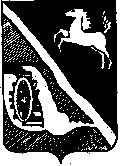 Дума Шегарского районаТомской областиРЕШЕНИЕс. Мельниково12.05.2015г. 	№ 399Об утверждении Положения об антикоррупционной экспертизе нормативных правовых актов и проектов нормативных правовых актов Думы Шегарского районаНа основании представления прокурора Шегарского района от 08.04.2015 № 21-2015 «Об устранении нарушений законодательства об организации проведения органами местного самоуправления антикоррупционной экспертизы нормативных правовых актов и их проектов», в соответствии с Федеральным законом от 25.12.2008 № 273-ФЗ «О противодействии коррупции», Федеральным законом от 17.07.2009 № 172-ФЗ «Об антикоррупционной экспертизе нормативных правовых актов и проектов нормативных правовых актов», Законом Томской области от 07.07.2009  № 110-О3 «О противодействии коррупции в Томской области», в целях создания механизма по противодействию коррупции, совершенствования правового регулирования, защиты прав и законных интересов граждан, выявления в действующих нормативных правовых актов Думы Шегарского района и их проектов положений, которые могут вызвать коррупционные действия и решения субъектов правоприменения,ДУМА ШЕГАРСКОГО РАЙОНА РЕШИЛА:       1.Удовлетворить представление прокурора Шегарского района в части проведения антикоррупционной экспертизы нормативных правовых актов и их проектов.       2.Утвердить Положение об антикоррупционной экспертизе нормативных правовых актов и проектов нормативных правовых актов Думы Шегарского  района согласно приложению.       3. Признать утратившим силу решение Думы Шегарского района от 09.04.2013  № 211 «Об утверждении  Положения о проведении антикоррупционной  экспертизы нормативных правовых актов Думы Шегарского  района и их проектов». 4. Настоящее решение вступает в силу со дня его официального опубликования.  5. Настоящее решение опубликовать в районной газете «Шегарский вестник» и разместить в сети Интернет на официальном сайте Шегарского района не позднее 20 дней после его подписания в установленном порядке.Председатель Думы  Шегарского  района				         С.Н. Еремин                                 Исполняющий обязанности Главы Шегарского района                                                                     С.И. МеденцевПриложение к решению Думы Шегарского районаот 12.05.2015г. № 399Положениеоб антикоррупционной экспертизенормативных правовых актов и проектов нормативных правовых актовДумы Шегарского района1. ОБЩИЕ ПОЛОЖЕНИЯНастоящее Положение в соответствии с Федеральным законом от 17.07.2009 № 172-ФЗ «Об антикоррупционной экспертизе нормативных правовых актов и проектов нормативных правовых актов» устанавливает процедуру проведения антикоррупционной экспертизы нормативных правовых актов и проектов нормативных правовых актов в Думе Шегарского района (далее – Дума).Антикоррупционная экспертиза проводится в отношении нормативных правовых актов и проектов нормативных правовых актов Думы при проведении их правовой экспертизы и мониторинге их применения.Антикоррупционная экспертиза нормативных правовых актов и проектов нормативных правовых актов (далее – антикоррупционная экспертиза) проводится временной комиссией Думы, утверждённой решением Думы (далее – Комиссия Думы).Решение о направлении нормативных правовых актов и проектов нормативных правовых актов Думы Шегарского района на антикоррупционную экспертизу принимает председатель Думы.Антикоррупционная экспертиза проводится в соответствии с Методикой проведения антикоррупционной экспертизы нормативных правовых актов и проектов нормативных правовых актов, утвержденной Постановлением Правительства Российской Федерации от 26.02.2010 № 96 (далее – Методика), в целях выявления в них коррупциогенных факторов и их последующего устранения путем внесения соответствующих изменений в указанные акты и их проекты.Результатом проведенной антикоррупционной экспертизы является соответствующее заключение, содержащее мотивированный вывод о наличии или об отсутствии в нормативном правовом акте, проекте нормативного правового акта коррупциогенных факторов.2. ПРОЦЕДУРА ПРОВЕДЕНИЯ АНТИКОРРУПЦИОННОЙ ЭКСПЕРТИЗЫ ПРОЕКТОВ НОРМАТИВНЫХ ПРАВОВЫХ АКТОВ7.	Субъекты правотворческой инициативы обеспечивают направление в Думу проектов нормативных правовых актов, не содержащих коррупциогенных факторов.Факт отсутствия в проекте нормативного правового акта коррупционных факторов субъекты правотворческой инициативы отражают в заключении к проекту нормативного правового акта.8.	Комиссия Думы проводит антикоррупционную экспертизу проектов нормативных правовых актов, в рамках проведения правовой экспертизы.При необходимости к участию в проведении антикоррупционной экспертизы могут привлекаться представители разработчиков проектов нормативных правовых актов, а также лица (эксперты), имеющие специальные знания в соответствующей сфере правоотношений.9.	В случае выявления в проекте нормативного правового акта коррупциогенных факторов результаты антикоррупционной экспертизы оформляются в соответствии с Методикой и отражаются в заключении, подготавливаемом по итогам правовой экспертизы проекта нормативного правового акта. В заключении указывается на наличие конкретных коррупциогенных факторов и необходимость их устранения.Устранение выявленных в проекте нормативного правового акта по результатам антикоррупционной экспертизы коррупциогенных факторов осуществляется субъектом правотворческой инициативы, внесшим проект нормативного правового акта, на стадии доработки проекта в установленном субъектом правотворческой инициативы порядке.Информация в заключении об отсутствии коррупциогенных факторов означает, что положения проекта нормативного правового акта проверены на их наличие и ни в одном из этих положений коррупциогенные факторы не выявлены.В целях обеспечения возможности проведения независимой антикоррупционной экспертизы проектов нормативных правовых актов Дума Шегарского района вправе направлять действующие нормативные правовые акты, проекты нормативных правовых актов Думы Шегарского района на независимую антикоррупционную экспертизу. Результаты независимой антикоррупционной экспертизы подлежат обязательному рассмотрению и носят рекомендательный характер.Антикоррупционная экспертиза проектов нормативных правовых актов Думы Шегарского района проводится в срок до трех рабочих дней со дня поступления проекта правового акта на экспертизу. Указанный срок может быть продлен Комиссией Думы, но не более чем на 3 дня, по согласованию с органом или должностным лицом, направившим проект правового акта на экспертизу. Антикоррупционная экспертиза действующих актов проводится в срок до 15 дней со дня поступления правового акта в Комиссию Думы. 3. ПРОЦЕДУРА ПРОВЕДЕНИЯ АНТИКОРРУПЦИОННОЙ ЭКСПЕРТИЗЫ НОРМАТИВНЫХ ПРАВОВЫХ АКТОВАнтикоррупционная экспертиза нормативных правовых актов проводится Комиссией Думы в соответствии с ежеквартальным планом проведения антикоррупционной экспертизы, который утверждается распоряжением председателя Думы. Антикоррупционная экспертиза нормативных правовых актов проводится в срок, установленный в плане ее проведения.Внеплановая антикоррупционная экспертиза нормативных правовых актов проводится в случаях:внесения в Думу требования прокурора в порядке статьи 9.1 Федерального закона от 17.01.1992 № 2202-1 «О прокуратуре Российской Федерации» в порядке и сроки, установленные законом;принятия председателем Думы решения о необходимости проведения антикоррупционной экспертизы нормативного правового акта – на основании распоряжения председателя Думы в сроки, установленные в указанном распоряжении.15.	По результатам проведения антикоррупционной экспертизы нормативного правового акта Комиссией Думы составляется мотивированное заключение о наличии или отсутствии в нормативном правовом акте коррупциогенных факторов.В заключении по результатам проведения антикоррупционной экспертизы нормативного правового акта должны содержаться следующие сведения:дата и место подготовки заключения;основание для проведения антикоррупционной экспертизы;реквизиты нормативного правового акта, в отношении которого проводится антикоррупционная экспертиза;выводы о наличии коррупциогенных факторов в нормативном правовом акте либо об отсутствии коррупциогенных факторов в нормативном правовом акте;перечень выявленных коррупциогенных факторов с указанием их признаков и соответствующих статей (пунктов, подпунктов) нормативного правового акта, в которых эти факторы выявлены;предложения о способах устранения (нейтрализации) коррупциогенных факторов.Заключение по результатам проведения антикоррупционной экспертизы нормативного правового акта подписывается председателем Комиссии Думы и в течение двух рабочих дней со дня подписания направляется председателю Думы.Председатель Думы в течение пяти рабочих дней, со дня получения заключения Комиссии Думы, направляет его в постоянную комиссию Думы Шегарского района в соответствии с предметом ведения, либо субъекту правотворческой инициативы для подготовки проекта нормативного правового акта об изменении или отмене нормативного правового акта в целях устранения выявленных в нем по результатам антикоррупционной экспертизы коррупциогенных факторов.18.	Разработчик проекта нормативного правового акта, в случае согласия с экспертным заключением, устраняет выявленные замечания и представляет в Думу проект нормативного правового акта в новой редакции.В случае несогласия с заключением разработчик проекта готовит мотивированные возражения и одновременно с проектом нормативного правового акта и заключением антикоррупционной экспертизы направляет председателю Думы для организации обсуждения проекта в целях устранения коррупциогенных факторов.  19.В целях проведения независимой антикоррупционной экспертизы нормативных правовых актов указанные акты размещаются на официальном сайте органов местного самоуправления Шегарского  района в течение 30 дней со дня их принятия.3. ЗАКЛЮЧИТЕЛЬНЫЕ ПОЛОЖЕНИЯЗаключения Комиссии Думы по результатам проведенной антикоррупционной экспертизы подлежат хранению в Думе.Антикоррупционная экспертиза отмененных или признанных утратившими силу нормативных правовых актов, а также нормативных правовых актов, в отношении которых проводилась антикоррупционная экспертиза, если в дальнейшем в эти акты не вносились изменения, не проводится.Заключения, требования прокурора об изменении нормативного правового акта, подготовленные по результатам проведения антикоррупционной экспертизы, содержащие сведения о наличии в нормативном правовом акте, проекте нормативного правового акта коррупциогенных факторов и коррупциогенных норм (положений) и внесенные в Думу в установленном порядке, подлежат обязательному рассмотрению в сроки, предусмотренные законодательством Российской Федерации.